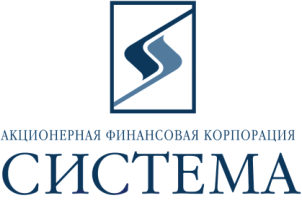 ЗАО «Сбербанк-АСТ»Исх. ХХ/201427 августа 2014г.ТЕХНИЧЕСКОЕ ЗАДАНИЕ НА ПОСТАВКУ Предмет закупки - поставка программного обеспечения CA Technologies  в соответствии с прилагаемой спецификацией:Обращаем Ваше внимание, что подача предложений, проводится путем снижения начальной максимальной цены договора (итоговой цены). При заключении договора с Победителем цена за единицу товара определяется путем уменьшения максимальной цены за единицу товара, указанной в спецификации на коэффициент снижения, полученный в ходе подачи предложений от начальной максимальной стоимости договора (итоговой цены).Срок поставки – в течение 10 дней с даты заключения договора. Способы оплаты – безналичный расчет, 100 % постоплата.Обязательные требования: Участник должен соответствовать требованиям, предъявляемым законодательством Российской Федерации к лицам, осуществляющим выполнение работ/оказание услуг, являющиеся предметом электронных торгов.Участник должен соответствовать требованию о не проведении ликвидации участника электронных торгов или не проведении в отношении участника электронных торгов процедуры банкротства.Участник должен соответствовать требованию о не приостановлении деятельности участника  электронных торгов в порядке, предусмотренном Кодексом Российской Федерации об административных правонарушениях на день регистрации участника на электронные торги.Участник должен соответствовать требованию об отсутствии у участника электронных торгов задолженности по начисленным налогам, сборам и иным обязательным платежам в бюджеты любого уровня или государственные внебюджетные фонды за прошедший календарный год, размер которой превышает двадцать пять процентов балансовой стоимости активов участника электронных торгов по данным бухгалтерской отчетности за последний завершенный отчетный период, что подтверждается актом сверки, выданным ИФНС о состоянии расчетов с бюджетами всех уровней и внебюджетными фондами за последний отчетный период, с отметкой налогового органа.Участник не должен оказывать влияние на деятельность Заказчика, Организаторов, та также сотрудников и аффилированных лиц. Участник должен работать  на Российском рынке не менее трех лет и  соответствовать требованию об отсутствии фактов нарушения обязательств по договорам с ОАО АФК «Система», в том числе фактов задержки поставок товаров/выполнения работ/предоставления услуг в течение последнего календарного года.Участник должен действовать и иметь действующие филиалы (агентства, подразделения, представительства, склады) на территории г. Москвы и Московской области.Участник должен иметь партнерский статус компании CA Technologies. Дополнительные условия:Адрес поставки –   г. Москва, ул. Моховая, д.13.Требования к обслуживанию и расходам на эксплуатацию – все расходы в рамках гарантийного обслуживания (замена, устранение неисправностей) несет Поставщик.Порядок формирования цены – цена должна быть указана в рублях,  являться фиксированной на весь срок действия договора и должна включать в себя все расходы на перевозку, страхование, уплату таможенных пошлин, налогов (в т.ч. НДС), доставку   и другие обязательные платежи.В течение одного рабочего дня после окончания электронных торгов Победитель должен направить по  адресу patrina@sistema.ru, копию коммерческого предложения, поданного в ходе проведения электронных торгов  с указанием спецификации на поставку Товара, исполнения обязательных и основных требований,  заверенное подписью руководителя и печатью компании.В течение пяти рабочих дней после окончания электронных торгов Победитель, по требованию Заказчика,  обязан представить следующие документы:- выписку из ЕГРЮЛ (копия или оригинал) - копию финансовой отчетности (бухгалтерский баланс) за последний отчетный период.№Наименование товараКод продуктаЕд. измеренияКол-во Начальная макс. цена за ед. товара, руб.Начальная макс. сумма торгов, руб. 1CA ARCserve Backup for Windows VMAgent per Host License - MaintenanceRenewal - 3 Years Value MaintenanceRenewalGMRBABWB10A80CCшт.331515945452CA ARCserve Backup Agent for Open Fileson Windows - 3 Years Value MaintenanceRenewalGMRBABWB10A09CCшт.116309163093CA ARCserve Backup Client Agent forLinux - Maintenance Renewal - 3 YearsValue Maintenance RenewalGMRBABWB20A20CCшт.67709462544CA ARCserve Backup Client Agent forWindows - Maintenance Renewal - 3Years Value Maintenance RenewalGMRBABWB20A22CCшт.117709847995CA ARCserve Backup for Linux Agent forOracle - 3 Years Value MaintenanceRenewalGMRBABLB10A05CCшт.219419388386CA ARCserve Backup for Windows - 3Years Value Maintenance RenewalGMRBABWB10A00CCшт.115125151257CA ARCserve Backup for WindowsAdvanced Email Module - MaintenanceRenewal - 3 Years Value MaintenanceRenewalGMRCAABEW10A0CCшт.4291761167048CA ARCserve Backup for Windows Agentfor Lotus/Domino - 3 Years ValueMaintenance RenewalGMRBABWB10A14CCшт.119419194199CA ARCserve Backup for Windows Agentfor Microsoft SQL Server - 3 Years ValueMaintenance RenewalGMRBABWB10A17CCшт.2194193883810CA ARCserve Backup for WindowsDisaster Recovery Option - 3 Years ValueMaintenance RenewalGMRBABWB10A05CCшт.1135641356411CA ARCserve Backup for WindowsEssentials File Server Module -Maintenance Renewal - 3 Years ValueMaintenance RenewalGMRCAABFW10A0CCшт.3194195825712CA ARCserve Backup for WindowsStandard Database Module - MaintenanceRenewal - 3 Years Value MaintenanceRenewalGMRCAABDW10A0CCшт.1291762917613CA ARCserve Backup for Windows TapeLibrary Option - 3 Years ValueMaintenance RenewalGMRBABWB10A01CCшт.1194191941814CA ARCserve D2D for WindowsFoundation Server Edition - MaintenanceRenewal - 3 Years Value MaintenanceRenewalGMRD2DWB10A08CCшт.139043904 Итого595151